от 24 августа 2021 года									           № 921Об установлении тарифов на платные услуги, оказываемые муниципальным  унитарным предприятием «Водоканал» В соответствии с Федеральным законом от 06.10.2003 № 131-ФЗ «Об общих принципах  организации местного самоуправления в Российской Федерации», Уставом городского округа  город  Шахунья Нижегородской  области, решением Совета депутатов городского округа  город Шахунья Нижегородской области от 22.02.2019    № 25-13 «Об утверждении Положения  о порядке  установления цен (тарифов) на товары (услуги) муниципальных  предприятий, организаций, учреждений, городского округа  город Шахунья» и на основании обращения  муниципального унитарного предприятия «Водоканал», администрация городского округа город Шахунья Нижегородской области п о с т а н о в л я е т:1. Установить тарифы на платные услуги, оказываемые  муниципальным унитарным предприятием «Водоканал» согласно приложению к настоящему постановлению.2. Настоящее постановление вступает в силу после официального опубликования посредством размещения на официальном сайте администрации городского округа город Шахунья Нижегородской области и в газете «Знамя труда».3. Начальнику общего отдела администрации городского округа город Шахунья Нижегородской области обеспечить публикацию настоящего постановления на официальном сайте администрации городского округа город Шахунья Нижегородской области и в газете «Знамя труда».4. Со дня вступления в силу настоящего постановления признать утратившим силу постановление администрации городского округа город Шахунья Нижегородской области от 17.06.2019 № 643 «Об установлении тарифов на платные услуги, оказываемые муниципальным унитарным предприятием «Водоканал».5. Контроль за исполнением настоящего постановления  оставляю за собой.Глава местного самоуправлениягородского округа город Шахунья						          Р.В.КошелевПриложениек постановлению администрациигородского округа город Шахуньяот 24.08.2021г. № 921 Тарифы  на платные услуги, оказываемые  муниципальным унитарным предприятием «Водоканал» _______________________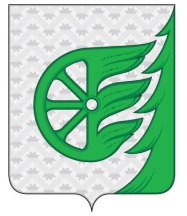 Администрация городского округа город ШахуньяНижегородской областиП О С Т А Н О В Л Е Н И Е№ п/пНаименование услугиЕд. изм.СтоимостьСтоимость вывоза 1 куб. м ЖБОСтоимость вывоза 1 куб. м ЖБОСтоимость вывоза 1 куб. м ЖБОСтоимость вывоза 1 куб. м ЖБО1.Стоимость 1 км пробега Ассобоза  (ГАЗ 503 КО В2) руб.18,412.Стоимость забора и утилизации 1 куб.м ЖБОруб.89,602.В том числе: - стоимость забора 1 куб.м ЖБОруб.31,862.- стоимость утилизации 1 куб.м ЖБОруб.57,74